N°: 079FECHA: Julio 31 de 2017                                                        DE:      Directoras de grupo K5A y K5BPARA:    Padres de familia                                                Asunto:       Circular de la semanaMiss Vicky Ossa, Miss Carmen Monsalve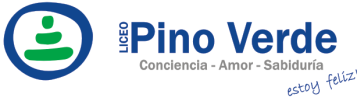 REGISTROISO-BPMCIRCULARAF-RG-13REGISTROISO-BPMCIRCULARVersión 3REGISTROISO-BPMCIRCULARJulio de 2011LESSONSLITERATURE APPROACHINTERESTING WORDSHOMEWORKIMPORTANT NOTES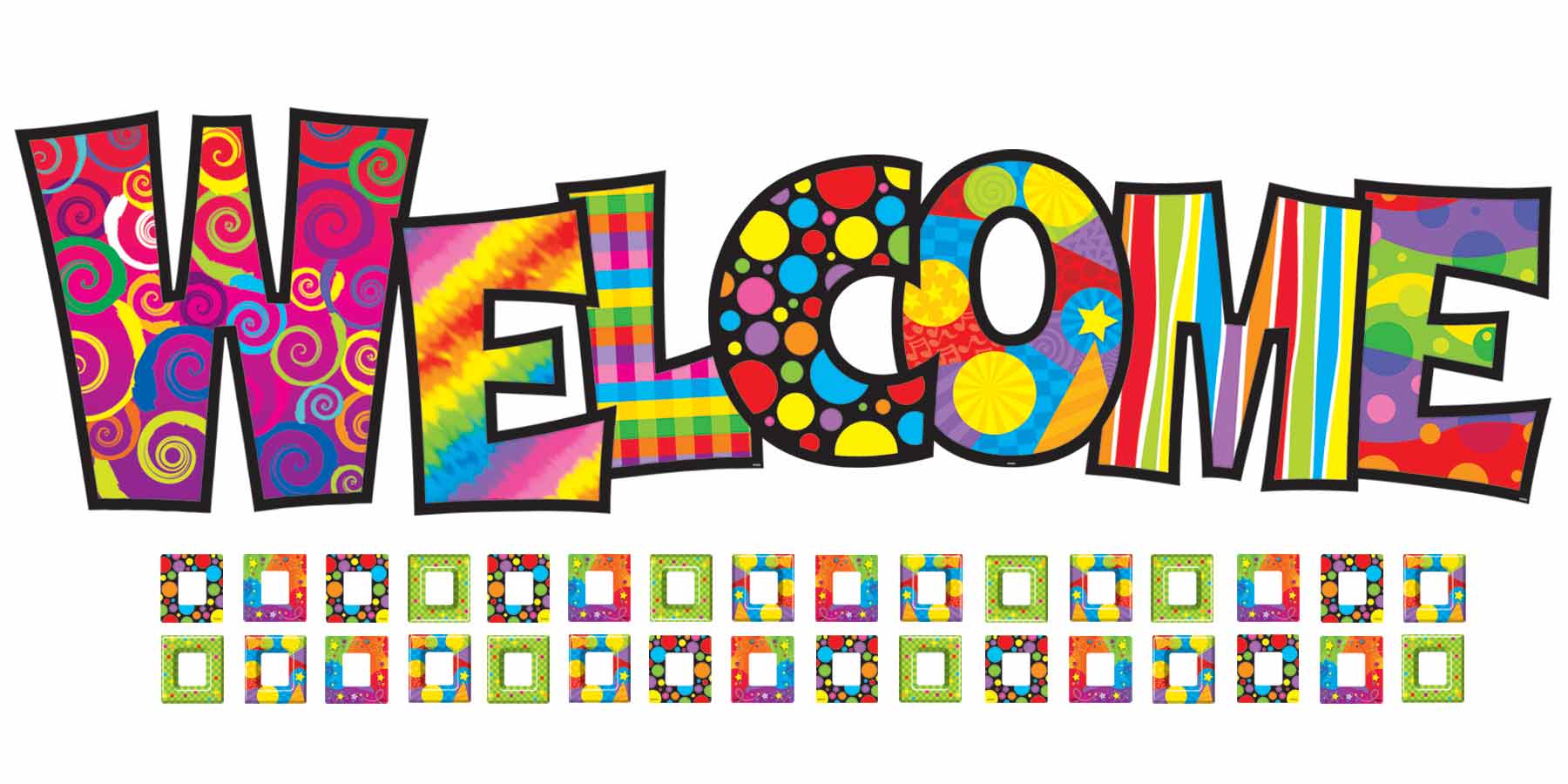 http://greenfilmnet.org/borneo-eco-film-festival-welcome-to-the-gfn/For this week we will work on:The water uses through a video and a web graphic organizer, the kids will complete the graphic organizer on paper. Addition using concrete material, dices, and notebook.Animals that live under the water: fish, shark, whale, sea lion, starfish, seahorse, jellyfish, octopus, turtle dolphin, crab, lobster, oyster, seal.The book Mr. Small using time concepts (first, middle, last).Descriptions of pictures using this vocabulary: big, small, fat, thin, tall, short, next to, in front of, colors.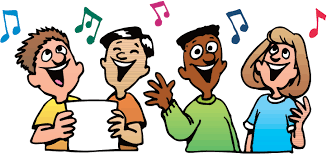 http://clipart-library.com/country-choir-cliparts.htmlLetter L Song Videohttps://www.youtube.com/watch?v=T4YvWb0WMRQ Life Cycle of Plant Videohttps://www.youtube.com/watch?v=X9b0SmLHvM0Recommended pages: starfall.comAbcya.com 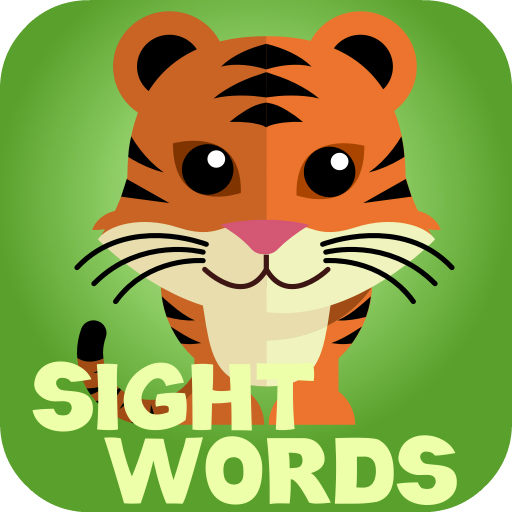 https://www.amazon.com/Kindergarten-Sight-Words-Frequency-Increase/dp/B00NQEEWWYIHaveCanHello MyFavoriteNeedsWantsLove Like  http://www.lakeorion.k12.mi.us/5/Content2/948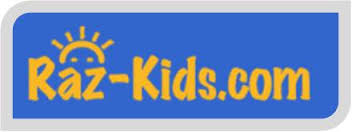 RAZ KIDS HOMEWORK:Estaremos leyendo los libros del nivel B y pueden ir terminando de leer los libros que les haga falta del nivel A.Los niños deben leer el libro “How Many Legs” que se encuentra en el nivel “B” de la siguiente manera: El lunes lo escuchanEl martes lo leenEl miércoles contestan el quiz (si da la opción)El jueves se graban (si da la opción).El viernes lo escuchan y lo leen de nuevo.Disfruten leyendo con sus hijos!!!Dear Parents,Este martes 1 de agosto celebraremos el día 100. No olviden que ese día los niños irán al colegio con 100 cosas pegadas a la ropa (botones, stickers, corazones, etc).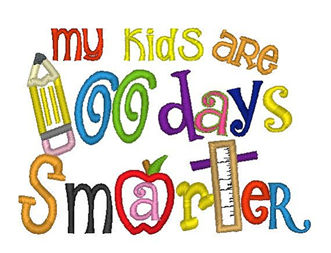 https://co.pinterest.com/teachforamerica/100th-day-of-school/?lp=trueRecuerden que Raz Kids hace parte del programa de lectura y escritura del colegio, por lo tanto NO es opcional. Los niños en compañía de sus padres deben ingresar y realizar las actividades de lunes a viernes de la manera como se indica en esta circular.Los niños podrán traer juguetes para usar en el parque solamente. Los días estarán repartidos de la siguiente manera:Educación personal, social y física:Esta semana tendremos actividades en el gimnasio y escenarios deportivos. GRACIAS!!!